MODÈLE DE PROCÈS-VERBAL 
D’UNE RÉUNION D’ÉQUIPE 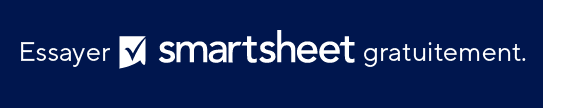 ORDRE DU JOURDATELIEULIEULIEULIEUINTITULÉ DE LA RÉUNIONINTITULÉ DE LA RÉUNIONINTITULÉ DE LA RÉUNIONHEURE DE DÉBUTHEURE DE FINRÉUNION CRÉÉE PARAUTEUR DU 
PROCÈS-VERBALANIMATEURCHRONOMÉTREURCHRONOMÉTREURTYPE DE RÉUNIONMEMBRES DE L’ÉQUIPE INVITÉS À PARTICIPERMEMBRES DE L’ÉQUIPE INVITÉS À PARTICIPERMEMBRES DE L’ÉQUIPE INVITÉS À PARTICIPERMEMBRES DE L’ÉQUIPE INVITÉS À PARTICIPERMEMBRES DE L’ÉQUIPE INVITÉS À PARTICIPERPOINT À L’ORDRE DU JOURTEMPS ALLOUÉPRÉSENTÉ PARÉLÉMENTS D’ACTIONPROPRIÉTAIREÉCHÉANCESTATUTPoint à l’ordre du jour 10 minutesNomÉlément d’action 1NomJJ/MM/AAEn coursPoint à l’ordre du jour 10 minutesNomÉlément d’action 2JJ/MM/AATerminéPoint à l’ordre du jour 10 minutesNomÉlément d’action 3JJ/MM/AAEn attentePoint à l’ordre du jour 10 minutesNomPoint à l’ordre du jour 10 minutesNomPoint à l’ordre du jour 10 minutesNomDiscussionsCommentaires…RemarquesCommentaires…POINT À L’ORDRE DU JOURTEMPS ALLOUÉPRÉSENTÉ PARÉLÉMENTS D’ACTIONPROPRIÉTAIREÉCHÉANCESTATUTPoint à l’ordre du jour 20 minutesNomÉlément d’action 1NomJJ/MM/AAEn coursPoint à l’ordre du jour 20 minutesNomÉlément d’action 2JJ/MM/AATerminéPoint à l’ordre du jour 20 minutesNomÉlément d’action 3JJ/MM/AAEn attentePoint à l’ordre du jour 20 minutesNomPoint à l’ordre du jour 20 minutesNomPoint à l’ordre du jour 20 minutesNomDiscussionsCommentaires…RemarquesCommentaires…POINT À L’ORDRE DU JOURTEMPS ALLOUÉPRÉSENTÉ PARÉLÉMENTS D’ACTIONPROPRIÉTAIREÉCHÉANCESTATUTPoint à l’ordre du jour 30 minutesNomÉlément d’action 1NomJJ/MM/AAEn coursPoint à l’ordre du jour 30 minutesNomÉlément d’action 2JJ/MM/AATerminéPoint à l’ordre du jour 30 minutesNomÉlément d’action 3JJ/MM/AAEn attentePoint à l’ordre du jour 30 minutesNomPoint à l’ordre du jour 30 minutesNomPoint à l’ordre du jour 30 minutesNomDiscussionsCommentaires…RemarquesCommentaires…POINT À L’ORDRE DU JOURTEMPS ALLOUÉPRÉSENTÉ PARÉLÉMENTS D’ACTIONPROPRIÉTAIREÉCHÉANCESTATUTPoint à l’ordre du jour 40 minutesNomÉlément d’action 1NomJJ/MM/AAEn coursPoint à l’ordre du jour 40 minutesNomÉlément d’action 2JJ/MM/AATerminéPoint à l’ordre du jour 40 minutesNomÉlément d’action 3JJ/MM/AAEn attentePoint à l’ordre du jour 40 minutesNomPoint à l’ordre du jour 40 minutesNomPoint à l’ordre du jour 40 minutesNomDiscussionsCommentaires…RemarquesCommentaires…APPROBATION SECRÉTAIREAPPROBATION SECRÉTAIRESignature et dateEXCLUSION DE RESPONSABILITÉTous les articles, modèles ou informations proposés par Smartsheet sur le site web sont fournis à titre de référence uniquement. Bien que nous nous efforcions de maintenir les informations à jour et exactes, nous ne faisons aucune déclaration, ni n’offrons aucune garantie, de quelque nature que ce soit, expresse ou implicite, quant à l’exhaustivité, l’exactitude, la fiabilité, la pertinence ou la disponibilité du site web, ou des informations, articles, modèles ou graphiques liés, contenus sur le site. Toute la confiance que vous accordez à ces informations relève de votre propre responsabilité, à vos propres risques.